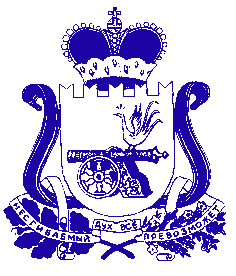 СОВЕТ ДЕПУТАТОВ ИГОРЕВСКОГО СЕЛЬСКОГО ПОСЕЛЕНИЯХОЛМ-ЖИРКОВСКОГО РАЙОНА СМОЛЕНСКОЙ ОБЛАСТИР Е Ш Е Н И Е                          от  02.06.2020г.   №9О внесении изменений в Кодекс чести муниципального служащего В соответствии с Федеральным законом от 2 марта 2007 года 
№25-ФЗ «О муниципальной службе в Российской Федерации», протестом Прокуратуры Холм-Жирковского района Смоленской области от 22.05.2020 № 02-02-2020, Совет депутатов Игоревского сельского поселения Холм-Жирковского района Смоленской областиРЕШИЛ: 1. Внести изменения в Кодекс чести муниципального служащего,  утвержденный решением Совета депутатов Игоревского сельского поселения Холм-Жирковского района Смоленской области от 17.03.2011г. №7 (в редакции решения Совета депутатов от 20.02.2014г. №3, 28.03.2019г. №4) и изложить пункт 2.14 части 2 в следующей редакции:«2.14. Муниципальный служащий, наделенный организационно-распорядительными полномочиями по отношению к другим муниципальным служащим, при наличии его вины, несет ответственность в соответствии с законодательством Российской Федерации за действия или бездействие подчиненных ему сотрудников, нарушающих принципы этики и правила служебного поведения, если он не принял меры по недопущению таких действий или бездействия».	2. Настоящее решение вступает в силу после дня официального обнародования. Глава муниципального образованияИгоревского сельского поселенияХолм-Жирковского районаСмоленской области                                                                       Т.А. СемёноваУТВЕРЖДЕНОрешением Совета депутатовИгоревского сельского поселения Холм-Жирковского районаСмоленской области от 14.03.2011 № 7 (в редакции  решений Совета депутатов Игоревского сельского поселения  от  20.02.2014г.  № 3, от 28.03.2019г. №4, от 02.06.2020г. №9)Кодекс честимуниципального служащего 1. Общие положения        1.1. Кодекс чести муниципального служащего (далее -  Кодекс) разработан в соответствии с типовым кодексом этики и служебного поведения государственных служащих Российской Федерации и муниципальных служащих, одобренным решением президиума Совета при Президенте Российской Федерации по противодействию коррупции от 23 декабря 2010 года №21 и основан на общепризнанных нравственных принципах и нормах российского общества и государства.       1.2. Кодекс представляет собой свод общих принципов профессиональной служебной этики и основных правил служебного поведения, которыми должен руководствоваться муниципальный служащий Администрации Игоревского сельского  поселения Холм – Жирковского района Смоленской   области (далее – муниципальный служащий)  независимо от замещаемой ими должности.      1.3. Гражданин Российской Федерации, поступающий на муниципальную службу, обязан ознакомиться с настоящим Кодексом и соблюдать его в процессе своей служебной деятельности.     1.4. Каждый муниципальный служащий должен принимать все необходимые меры для соблюдения положений Кодекса, а каждый гражданин Российской Федерации вправе ожидать от  муниципального служащего поведения в отношениях с ним в соответствии с положениями Кодекса. 	1.5. Целью Кодекса является установление этических норм и правил служебного поведения  муниципального служащего для достойного выполнения им своей профессиональной деятельности, а также содействие укреплению авторитета муниципального служащего, доверия граждан к Администрации Игоревского сельского поселения Холм – Жирковского района Смоленской   области (далее – Администрация)  и обеспечение единых норм поведения  муниципальных служащих.1.6. Кодекс призван повысить эффективность выполнения муниципальным служащим своих должностных обязанностей.1.7. Кодекс служит основой для формирования должной морали в сфере  муниципальной службы, уважительного отношения к муниципальной службе в общественном сознании, а также выступает как институт общественного сознания и нравственности муниципальных служащих, их самоконтроля.1.8. Знание и соблюдение муниципальным служащим положений Кодекса является одним из критериев оценки качества его профессиональной деятельности и служебного поведения.2. Основные принципы и правила служебного поведения муниципального служащего2.1. Основные принципы служебного поведения муниципального служащего является основой поведения гражданина Российской Федерации в связи с нахождением им на  муниципальной службе.2.2. Муниципальный служащий, сознавая ответственность перед государством, обществом и гражданами, призван:а) исполнять должностные обязанности добросовестно и на высоком профессиональном уровне в целях обеспечения эффективной работы Администрации;б) исходить из того, что признание, соблюдение и защита прав и свобод человека и гражданина определяют основной смысл и содержание деятельности как Администрации, так и муниципального служащего;в) осуществлять свою деятельность в пределах полномочий Администрации;г) не оказывать предпочтения каким-либо профессиональным или социальным группам и организациям, быть независимыми от влияния отдельных граждан, профессиональных или социальных групп и организаций;д) исключать действия, связанные с влиянием каких-либо личных, имущественных (финансовых) и иных интересов, препятствующих добросовестному исполнению им должностных обязанностей;е) уведомлять представителя нанимателя (работодателя), органы прокуратуры обо всех случаях обращения к муниципальному служащему каких-либо лиц в целях склонения к совершению коррупционных правонарушений;ж) соблюдать установленные федеральными законами ограничения и запреты, исполнять обязанности, связанные с прохождением  муниципальной службы;з) соблюдать беспристрастность, исключающую возможность влияния на их служебную деятельность решений политических партий и общественных объединений;и) соблюдать нормы служебной, профессиональной этики и правила делового поведения;к) проявлять корректность и внимательность в обращении с гражданами и должностными лицами;л) проявлять терпимость и уважение к обычаям и традициям народов России и других государств, учитывать культурные и иные особенности различных этнических, социальных групп и конфессий, способствовать межнациональному и межконфессиональному согласию;м) воздерживаться от поведения, которое могло бы вызвать сомнение в добросовестном исполнении муниципальным служащим должностных обязанностей, а также избегать конфликтных ситуаций, способных нанести ущерб его репутации или авторитету Администрации;н) принимать предусмотренные законодательством Российской Федерации меры по недопущению возникновения конфликта интересов и урегулированию возникших случаев конфликта интересов;о) не использовать служебное положение для оказания влияния на деятельность Администрации, организаций, должностных лиц, муниципальных служащих и граждан при решении вопросов личного характера;п) воздерживаться от публичных высказываний, суждений и оценок в отношении деятельности  Администрации, его руководителя, если это не входит в должностные обязанности муниципального служащего;р) соблюдать установленные в Администрации правила публичных выступлений и предоставления служебной информации;с) уважительно относиться к деятельности представителей средств массовой информации по информированию общества о работе Администрации, а также оказывать содействие в получении достоверной информации в установленном порядке;т) воздерживаться в публичных выступлениях, в том числе в средствах массовой информации, от обозначения стоимости в иностранной валюте (условных денежных единицах) на территории Российской Федерации товаров, работ, услуг и иных объектов гражданских прав, сумм сделок между резидентами Российской Федерации, показателей бюджетов всех уровней бюджетной системы Российской Федерации, размеров государственных и муниципальных заимствований, государственного и муниципального долга, за исключением случаев, когда это необходимо для точной передачи сведений либо предусмотрено законодательством Российской Федерации, международными договорами Российской Федерации, обычаями делового оборота;у) постоянно стремиться к обеспечению как можно более эффективного распоряжения ресурсами, находящимися в сфере его ответственности.2.3. Муниципальный служащий обязан соблюдать Конституцию Российской Федерации, федеральные конституционные и федеральные законы, иные нормативные правовые акты Российской Федерации.2.4. Муниципальный служащий в своей деятельности не должен допускать нарушение законов и иных нормативных правовых актов, исходя из политической, экономической целесообразности либо по иным мотивам.2.5. Муниципальный служащий обязан противодействовать проявлениям коррупции и предпринимать меры по ее профилактике в порядке, установленном законодательством Российской Федерации.2.6. Муниципальный служащий при исполнении им должностных обязанностей не должен допускать личную заинтересованность, которая приводит или может привести к конфликту интересов. При назначении на должность муниципальной службы и исполнении должностных обязанностей муниципальный служащий обязан заявить о наличии или возможности наличия у него личной заинтересованности, которая влияет или может повлиять на надлежащее исполнение им должностных обязанностей.2.7.  Муниципальный служащий обязан представлять сведения о доходах, расходах, об имуществе и обязательствах имущественного характера своих  супруги (супруга) и несовершеннолетних детей в соответствии с законодательством Российской Федерации. (пункт 2.7. части 2 в редакции решения Совета депутатов Игоревского сельского поселения Холм-Жирковского района Смоленской области от 20.02.2014 №3) 2.7.1. Муниципальный служащий обязан представлять сведения об адресах сайтов и (или) страниц сайтов в информационно-телекоммуникационной сети «Интернет», на которых гражданин, претендующий на замещение должности муниципальной службы, муниципальный служащий размещали общедоступную информацию, а также данные, позволяющие их идентифицировать. (пункт 2.7.1 части 2 введен решением Совета депутатов Игоревского сельского поселения Холм-Жирковского района Смоленской области от  28.03.2019г. №4) 2.8. Муниципальный служащий обязан уведомлять представителя нанимателя, органы прокуратуры Российской Федерации обо всех случаях обращения к нему каких-либо лиц в целях склонения его к совершению коррупционных правонарушений.Уведомление о фактах обращения в целях склонения к совершению коррупционных правонарушений, за исключением случаев, когда по данным фактам проведена или проводится проверка, является должностной обязанностью муниципального служащего.2.9. Муниципальному служащему запрещается получать в связи с исполнением им должностных обязанностей вознаграждения от физических и юридических лиц (подарки, денежное вознаграждение, ссуды, услуги материального характера, плату за развлечения, отдых, за пользование транспортом и иные вознаграждения). Подарки, полученные муниципальным служащим в связи с протокольными мероприятиями, со служебными командировками и с другими официальными мероприятиями, признаются собственностью Администрации и передаются муниципальным служащим по акту в Администрацию, в котором он замещает должность муниципальной службы, за исключением случаев, установленных законодательством Российской Федерации.2.10. Муниципальный служащий может обрабатывать и передавать служебную информацию при соблюдении действующих в Администрации норм и требований, принятых в соответствии с законодательством Российской Федерации. Муниципальный служащий обязан принимать соответствующие меры по обеспечению безопасности и конфиденциальности информации, за несанкционированное разглашение которой он несет ответственность или (и) которая стала известна ему в связи с исполнением им должностных обязанностей.2.11. Муниципальный служащий, наделенный организационно-распорядительными полномочиями по отношению к другим муниципальным служащим, должен быть для них образцом профессионализма, безупречной репутации, способствовать формированию в Администрации благоприятного для эффективной работы морально-психологического климата.2.12. Муниципальный служащий, наделенный организационно-распорядительными полномочиями по отношению к другим муниципальным служащим, призван:а) принимать меры по предотвращению и урегулированию конфликта интересов;б) принимать меры по предупреждению коррупции;в) не допускать случаев принуждения муниципальных служащих к участию в деятельности политических партий и общественных объединений.2.13. Муниципальный служащий, наделенный организационно-распорядительными полномочиями по отношению к другим муниципальным служащим, должен принимать меры к тому, чтобы подчиненные ему муниципальные служащие не допускали коррупционно опасного поведения, своим личным поведением подавать пример честности, беспристрастности и справедливости.2.14. Муниципальный служащий, наделенный организационно-распорядительными полномочиями по отношению к другим муниципальным служащим, при наличии его вины, несет ответственность в соответствии с законодательством Российской Федерации за действия или бездействие подчиненных ему сотрудников, нарушающих принципы этики и правила служебного поведения, если он не принял меры по недопущению таких действий или бездействия.(пункт 2.14 части 2 в редакции решения Совета депутатов Игоревского сельского поселения Холм-Жирковского района Смоленской области от  02.06.2020г. №9)2.15.  Муниципальный служащий, являющийся руководителем, в целях исключения конфликта интересов в органе местного самоуправления сельского поселения, избирательной комиссии сельского поселения не может представлять интересы муниципальных служащих в выборном профсоюзном органе данного органа местного самоуправления сельского поселения,  избирательной комиссии сельского поселения в период замещения им указанной должности. 	(пункт 2.15 части 2 введен решением Совета депутатов Игоревского сельского поселения Холм-Жирковского района Смоленской области от  28.03.2019г. №4) 3. Этические правила служебного поведения муниципальных служащих3.1. В служебном поведении муниципальному служащему необходимо исходить из конституционных положений о том, что человек, его права и свободы являются высшей ценностью, и каждый гражданин имеет право на неприкосновенность частной жизни, личную и семейную тайну, защиту чести, достоинства, своего доброго имени.3.2. В служебном поведении муниципальный служащий воздерживается от:а) любого вида высказываний и действий дискриминационного характера по признакам пола, возраста, расы, национальности, языка, гражданства, социального, имущественного или семейного положения, политических или религиозных предпочтений;б) грубости, проявлений пренебрежительного тона, заносчивости, предвзятых замечаний, предъявления неправомерных, незаслуженных обвинений;в) угроз, оскорбительных выражений или реплик, действий, препятствующих нормальному общению или провоцирующих противоправное поведение;г) курения во время служебных совещаний, бесед, иного служебного общения с гражданами.3.3. Муниципальный служащий призван способствовать своим служебным поведением установлению в коллективе деловых взаимоотношений и конструктивного сотрудничества друг с другом. Муниципальный служащий должен быть вежливым, доброжелательным, корректным, внимательным и проявлять терпимость в общении с гражданами и коллегами.3.4. Внешний вид муниципального служащего при исполнении им должностных обязанностей в зависимости от условий службы и формата служебного мероприятия должен способствовать уважительному отношению граждан к Администрации, соответствовать общепринятому деловому стилю, который отличают официальность, сдержанность, традиционность, аккуратность.4. Ответственность за нарушение положений  Кодекса4.1. Нарушение муниципальным служащим положений Кодекса подлежит моральному осуждению на заседании комиссии по соблюдению требований к служебному поведению муниципальных служащих и урегулированию конфликта интересов, образованной  в Администрации, а в случаях, предусмотренных федеральными законами, нарушение положений Кодекса влечет применение к муниципальному служащему мер юридической ответственности.4.2.Соблюдение муниципальным служащим положений Кодекса учитывается при проведении аттестаций, формировании кадрового резерва для выдвижения на вышестоящие должности, а также при наложении дисциплинарных взысканий. 